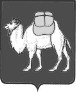 ТЕРРИТОРИАЛЬНАЯ ИЗБИРАТЕЛЬНАЯ КОМИССИЯ  СОСНОВСКОГО РАЙОНАРЕШЕНИЕс. ДолгодеревенскоеО назначении председателя участковой избирательной комиссии избирательного участка № 2399В соответствии с пунктом 7 статьи 28 Федерального закона «Об основных гарантиях избирательных прав и права на участие в референдуме граждан Российской Федерации» от 12.06.2002 г. № 67-ФЗ, пунктом 8 статьи 13 Закона Челябинской области от 26 октября 2006 г. N 70-ЗО "Об избирательных комиссиях в Челябинской области», на основании решений территориальной избирательной комиссии Сосновского района от 26.03.2021 №8/26-5 «О формировании участковой избирательной комиссии избирательного участка № 2399», рассмотрев предложения по кандидатуре для назначения председателя участковой избирательной комиссии, территориальная избирательная комиссия Сосновского района  РЕШАЕТ:1. Назначить председателем участковой избирательной комиссии избирательного участка № 2399 Наумову Любовь Михайловну.2. Председателю участковой избирательной комиссии № 2399 Наумовой Л.М. провести первое организационное заседание участковой избирательной комиссии не позднее чем на пятнадцатый день после принятия настоящего решения, но не ранее дня истечения срока полномочий участковой избирательной комиссии № 2399.3. Направить настоящее решение в избирательную комиссию Челябинской области и в участковую избирательную комиссию № 2399.4. Разместить настоящее решение на сайте администрации Сосновского муниципального района в информационно-телекоммуникационной сети «Интернет».Председатель комиссии                                                                Т.Б. КорниенкоСекретарь комиссии                                                                      И.М. Щастливая